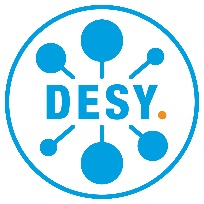 Informationen zur Nutzung der Videokonferenzplattform Zoom für den MINT-Tag light @ DESY am 07.06.2022 in HamburgLiebe Eltern,damit Ihre Tochter am digitalen MINT-Tag light @ DESY teilnehmen kann, bitten wir Sie, die folgenden Hinweise zur Kenntnis zu nehmen und uns dies mit Ihrer Unterschrift zu bestätigen. Bitte laden Sie die unterschriebene Bestätigung bei der Anmeldung hier hoch. Bei Fragen oder Problemen wenden Sie sich bitte an: mint@desy.de.Bei unserem Online-Angebot wird zur Kommunikation die Videokonferenzsoftware Zoom (desy.zoom.us) genutzt. Die Sitzungsdaten wie Bild und Ton werden dabei ausschließlich über europäische Server geleitet! Verbindungsmetadaten wie die IP-Adresse werden ggf. auch über Server außerhalb der EU geleitet. Die Verantwortung über die Verwendung der Daten liegt bei DESY.Wir gehen davon aus, dass Sie oder eine andere befähigte Person Ihrer Tochter bei der Einrichtung unseres Kommunikationsweges zur Seite stehen/steht.Die Teilnehmerinnen sind nicht dazu verpflichtet per Video sichtbar zu sein. Wir empfehlen allerdings die Teilnahme per Video, da dies die Interaktion stark verbessert. Bitte besprechen Sie mit Ihrer Tochter, ob es die Video-Funktion verwenden darf, wenn sie möchte.Wenn die Video-Funktion genutzt wird, sollte die Kamera so aufgestellt werden, dass möglichst wenig des persönlichen Umfelds der Teilnehmerinnen mit dargestellt wird. Es besteht außerdem die Möglichkeit, einen virtuellen Hintergrund zu verwenden. Eine Anleitung dazu lässt sich z. B. auf https://support.zoom.us/hc/de/articles/210707503-Virtueller-Hintergrund finden.Es findet keine Aufzeichnung der Veranstaltung statt! Wir weisen außerdem darauf hin, dass das Aufzeichnen der Veranstaltung generell allen Teilnehmerinnen untersagt ist. Wir freuen uns auf ein spannendes Programm und verbleiben mit freundlichen GrüßenIhre Stabsstelle GleichstellungIch habe den Inhalt dieses Schreibens zur Kenntnis genommen. Mit der Teilnahme meiner Tochter an der Veranstaltung akzeptiere ich die oben beschriebenen Bedingungen. Bei der Einrichtung des Kommunikationsweges werde ich meine Tochter bei Bedarf unterstützen.(Name, Vorname Schülerin)(Name, Vorname Erziehungsberechtigte*r in Druckschrift)Ort, DatumUnterschrift(en) Erziehungsberechtigte*r